Мой маршрут в школуМоя школа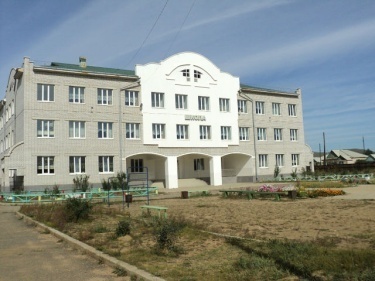 Мой маршрут в школуМоя школа